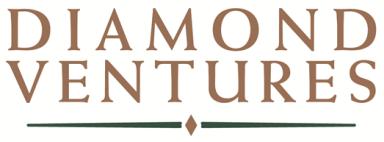 Diamond Ventures Sells Land to Leman Academy of Excellence Tucson, Ariz. (March 12, 2015)- Diamond Ventures, sold approximately 4.5 acres of land to Leman Academy of Excellence located within Continental Ranch in Marana, AZ.  The land will house a charter school, which is expected to open later this summer for the 2015/2016 school year.  It is next to the Silverbell-Cortaro District Park and the Wheeler Taft Abbett Public Library.“We had been targeting a charter school for this site as an ideal use adjacent to the public park and library,” says Bill Kelley, CFO of Diamond Ventures.  “We believe this is a win for all those involved; the community, Leman Academy of Excellence, the Town of Marana and Diamond Ventures.  The Town of Marana was instrumental in getting this approved so the construction timelines Leman Academy was facing could be met. “The Seller was represented by David Montijo and Jeff Casper of CBRE, Inc. and the Buyer was represented by Pat Welchert of Picor / Cushman & Wakefield. To learn more about Leman Academy of Excellence and for current enrollment information, please refer to the following website: www.lemanacademy.comFor more information, please call Bill Kelley at (520) 577-1000.About Diamond VenturesDiamond Ventures, Inc. was founded in 1988 with a singular vision of becoming one of the leading real estate development and investment companies in the southwest. Over the years, the company has achieved its vision by assembling a quality portfolio of residential, office, retail and build-to-suit projects throughout Arizona.  ##